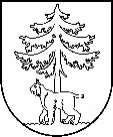 JĒKABPILS PILSĒTAS PAŠVALDĪBAIEPIRKUMU KOMISIJA Reģistrācijas Nr.90000024205Brīvības iela 120, Jēkabpils, LV – 5201Tālrunis 65236777, fakss 65207304, elektroniskais pasts vpa@jekabpils.lvJēkabpilīLĒMUMS 2016.gada 8.jūlijā I. INFORMĀCIJA PAR IEPIRKUMUII. INFORMĀCIJA PAR PRETENDENTIEMIII. INFORMĀCIJA PAR UZVARĒTĀJUIV. LĒMUMA PĀRSŪDZĒŠANAS KĀRTĪBAKomisijas priekšsēdētājs							R.SkrējānsKomisijas priekšsēdētāja vietnieks						A.KozlovskisKomisijas locekļi								M.StankevicaS.Lazare										L.KļaviņaPasūtītājs:Jēkabpils pilsētas pašvaldībaIepirkumu komisijas izveidošanas pamatojums:Jēkabpils pilsētas domes sēdes 2016.gada 2.jūnija lēmums Nr. 163 (protokols Nr.15., 8.§) Iepirkuma nosaukums:Veļas un citu materiālu mazgāšanas, kā arī ķīmiskās tīrīšanas pakalpojumu sniegšana Jēkabpils pilsētas pašvaldības iestādēmIepirkuma identifikācijas numurs:JPP 2016/55Iepirkuma pamatojums:Publisko iepirkumu likuma 8².pants Paziņojums par plānoto līgumu publicēts Iepirkuma uzraudzības biroja mājaslapā internetā:20.06.2016.   Pretendents,   kas iesniedza piedāvājumu un  piedāvātā līgumcena   EUR bez PVN 12 mēnešiemSIA “GREEN LINE SERVICES”SIA “Reāls”28 319,6039 969,60Noraidītie pretendenti unnoraidīšanas iemeslinavnavPretendents, kuram pieškirtas līguma slēgšanas tiesībasSIA “GREEN LINE SERVICES”  Uzvarētāja piedāvātā līgumcena  EUR bez PVN28 319,60Uzvarētāja salīdzinošās priekšrocībasPiedāvājums ar viszemāko līgumcenu, kas atbilst publiskā iepirkuma nolikuma prasībāmLēmumsPiešķirt iepirkuma līguma slēgšanas par piedāvātajām vienas vienības cenām uz 24 (divdesmit četriem) mēnešiem vai līdz līgumcenas EUR 28 319,60 (divdesmit astoņi tūkstoši trīs simti deviņpadsmit euro 60 centi) pilnīgai apguvei, atkarībā no tā, kurš no nosacījumiem iestājas pirmaisSaistītie protokoli20.06.2016. Pašvaldības iepirkumu komisijas sēdes protokols Nr. 18208.07.2016. Piedāvājumu atvēršanas sanāksmes protokols Nr. 20508.07.2016. Piedāvājumu vērtēšanas sēdes protokols Nr. 206Saskaņā ar PIL 8².panta astoņpadsmito daļu, Pretendents, kas iesniedzis piedāvājumu iepirkumā, uz kuru attiecas Publisko iepirkumu likuma 8².panta noteikumi, un uzskata, ka ir aizskartas tā tiesības vai ir iespējams šo tiesību aizskārums, ir tiesīgs pieņemto lēmumu pārsūdzēt Administratīvajā rajona tiesā Administratīvā procesa likumā noteiktajā kārtībā. Administratīvās rajona tiesas spriedumu var pārsūdzēt kasācijas kārtībā Augstākās tiesas Senāta Administratīvo lietu departamentā. Lēmuma pārsūdzēšana neaptur tā darbību.